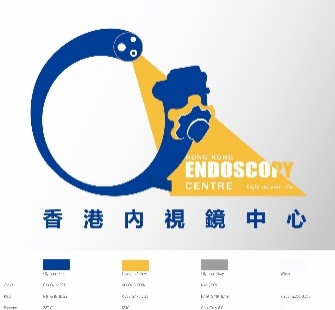 Hong Kong Endoscopy CentreEndoscopist Booking Form DBooking InformationAppointment Date: _________________Prefer Time:______________________Operations: (please tick)OGD_____ Colonoscopy_____ Cystoscopy_____ ESD_____ EUS_____ Capsule Endoscopy_____ Is anesthetist required?   ____Y   ____NRemark: ________________________________________________________________________________________________________________________________________     Endoscopist’s Information     Endoscopist’s name: _______________________________________________________     Company name: ___________________________________________________________     Address: _________________________________________________________________     Tel: ____________________________            Fax: _______________________________